Publicado en Sant Cugat del Vallès el 15/07/2024 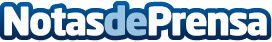 Sant Cugat Consulting by Talenom: mejorando la eficiencia empresarial mediante soluciones contables digitalesSant Cugat Consulting by Talenom, ofrece una plataforma contable de última generación que permite a las empresas digitalizar y automatizar sus procesos contables, logrando una mayor eficiencia y rentabilidadDatos de contacto:Carlos Tostedeon931929647Nota de prensa publicada en: https://www.notasdeprensa.es/sant-cugat-consulting-by-talenom-mejorando-la Categorias: Nacional Finanzas Otros Servicios Consultoría Digital http://www.notasdeprensa.es